اجامعة وهران 2 محمد بن احمد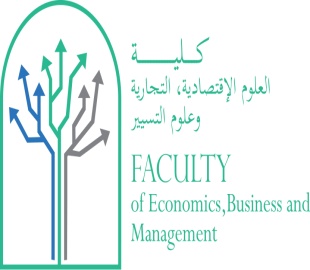 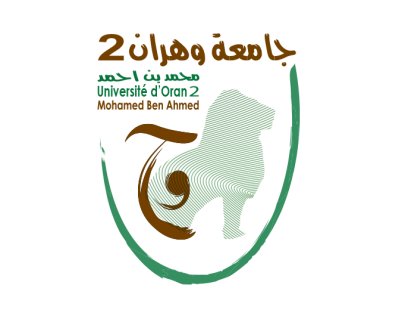 Université d’Oran 2 Mohamed Ben Ahmedكلية العلوم الاقتصادية التجارية و علوم التسييرFaculté des Sciences Economiques, Commerciales et des Sciences de GestionRéf. :……..Identification du recommandant: Le (La) soussigné(e),NOM :……………………………………………, Prénom :……………………………….…..Enseignant(e) (Grade) :…………………………………………………………………………..Recommande le (la) candidat(e) suivant(e) :……………………………………………………Identification du candidat(e) :NOM :……………………………………………….Prénom :………………………………….Date et lieu de naissance :………/………/………… à :………….…………………………......Promotion (Année obtention du diplôme) :………………………………………………………Filière de formation : ……………………………, Spécialité :……………………………....….Qu’il (elle) a connu en tant que :ProfesseurDirecteur de Programme de RechercheDirecteur de MémoireResponsable de DépartementChef d’Etablissement Evaluation du candidat(e) :Renseignements supplémentaires :……………………………………………………………...…………………………………………………………………………………………………..……………………………………………………………………………………………….….Emargement					             Fait à Oran, le………………………..				…………………………………….	PassableBienTrès bienExcellentConnaissance acquisesApplicationOriginalité et imaginationAptitude générale à la rechercheAppréciation globaleCompétences professionnelles